ТЕРРИТОРИАЛЬНАЯ ИЗБИРАТЕЛЬНАЯ КОМИССИЯБЕЛОЯРСКОГО РАЙОНАПРЕСС-РЕЛИЗ20.03.2019											№23В школе – интернат национального села Казымзавершён цикл встреч с депутатами.С 27 февраля по 19 марта 2019 года, в рамках мероприятий «День молодого избирателя» в школе – интернат села Казым Белоярского района прошли встречи с действующими депутатами совета депутатов сельского поселения Казым.  На встречу с ребятами приходили Елена Владимировна Канева и Надежда Степановна Себурова, Игорь Потпот.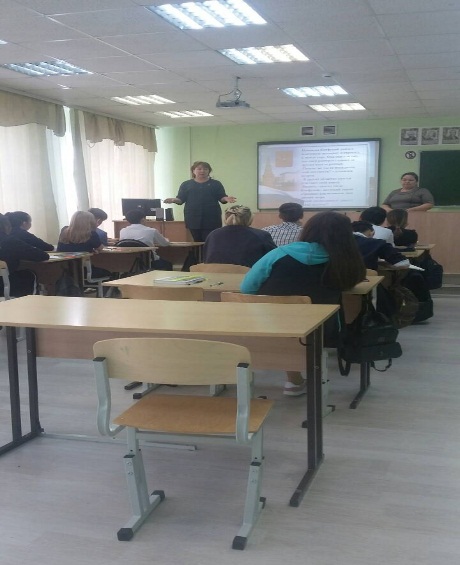 Действующие депутаты рассказали почему важно реализовать свое активное избирательное право и призвали собравшихся молодых людей принимать участие в выборах и не допускать самоустранения. Привлечение внимания к выборам, повышение гражданской ответственности и   формирование активной жизненной позиции молодых людей – вот те цели, которые ставили перед собой депутаты.  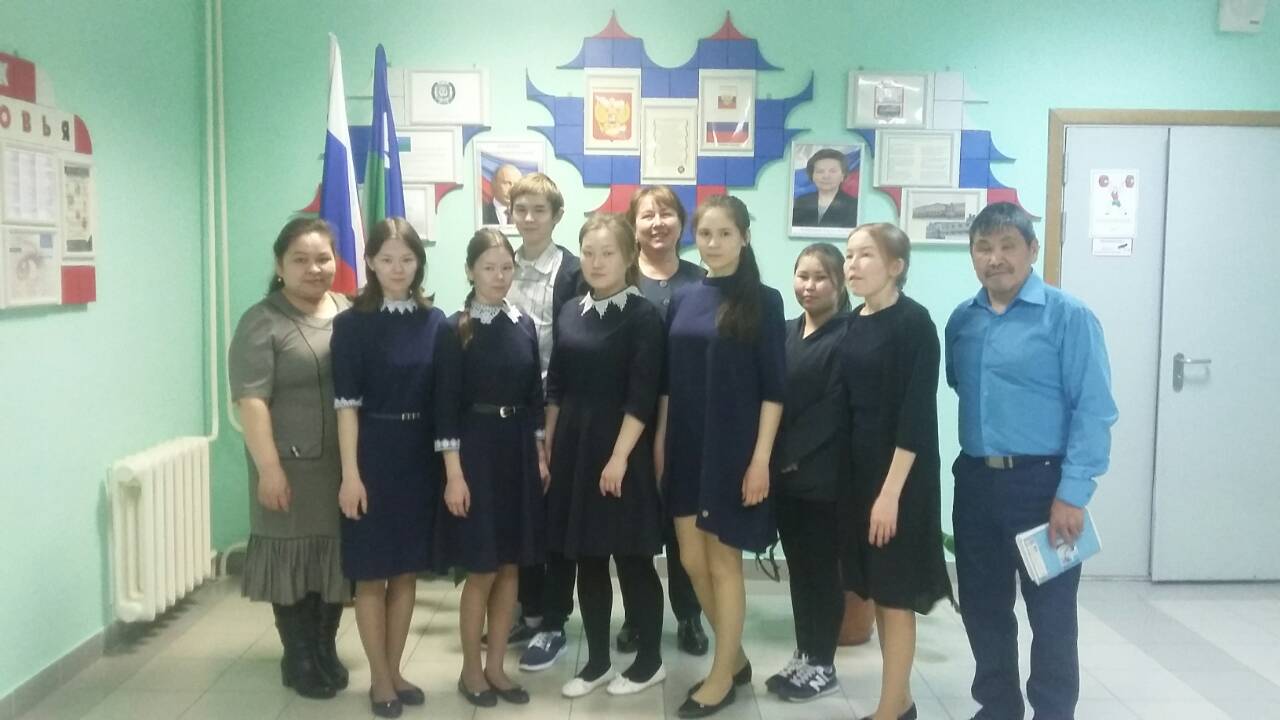 